Дата: 25.03.2020Предмет: хіміяТема : «Глюкоза: молекулярна формула та її відкрита форма. Хімічні властивості глюкози. Лабораторний дослід: «Окиснення глюкози свіжоодержаним купрум (ІІ) гідроксидом»ІнструкціяОзнайомитися з теоретичним матеріалом в підручнику О.Г. Ярошенко «Хімія» 10 клас §12.https://pidruchnyk.com.ua/380-himiya-yaroshenko-10-klas.html Для виконання лабораторного досліду перейдіть за цим посиланням: http://interactive.ranok.com.ua/theme/contentview/serednya-ta-starsha-shkola/hmya-10-klas/laboratorniyi-dosld-2-okisnennya-glyukozi-svzhooderzhanim-kyprym-gdroksidom/laboratorniyi-dosld-2-okisnennya-glyukozi-svzhooderzhanim-kyprym-gdroksidomРезультати дослідження записати до таблиці.Написати короткий конспект.Матеріал до урокуГлюкоза – це найпростіший із вуглеводнів, що відноситься до моносахаридів. Глюкоза – це одночасно багатоатомний спирт й альдегід, тобто альдегідоспирт.Історичні відомості.В 1870 р.  Рудольф Фіттіг і Адольф Байєр (герм.) вивели хімічну формулу глюкози, виходячи з її властивостей. Глюкоза має ще й циклічну форму.1890 р. Еміль Фішер (герм.) синтезував глюкозу, тим самим довів її будову.1802 р. Луи Жозеф Пруст (франц.) отримав глюкозу з винограду.Глюкоза має циклічну форму і від місця знаходження атому кисню, може бути альфа і бета форми глюкози.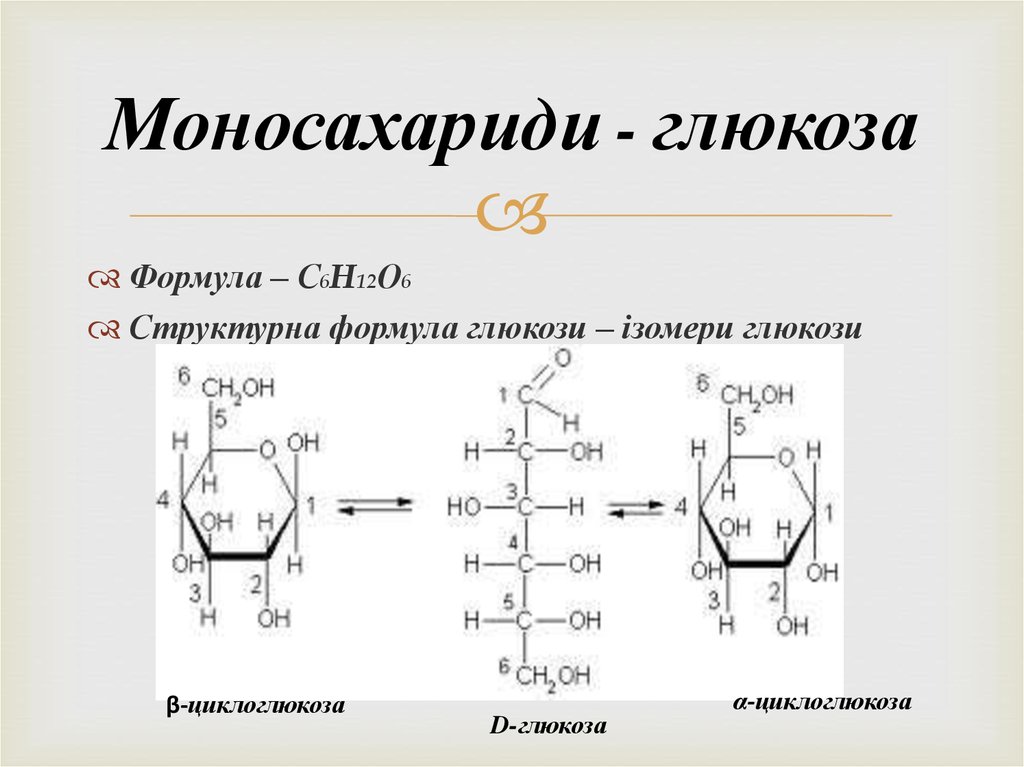 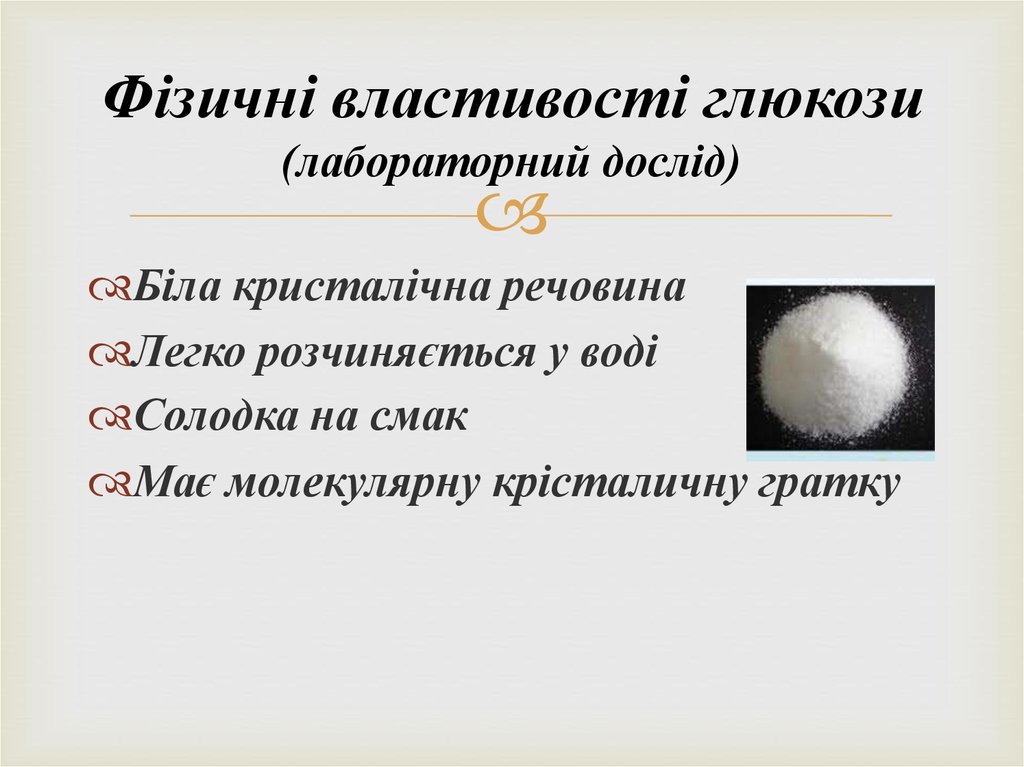 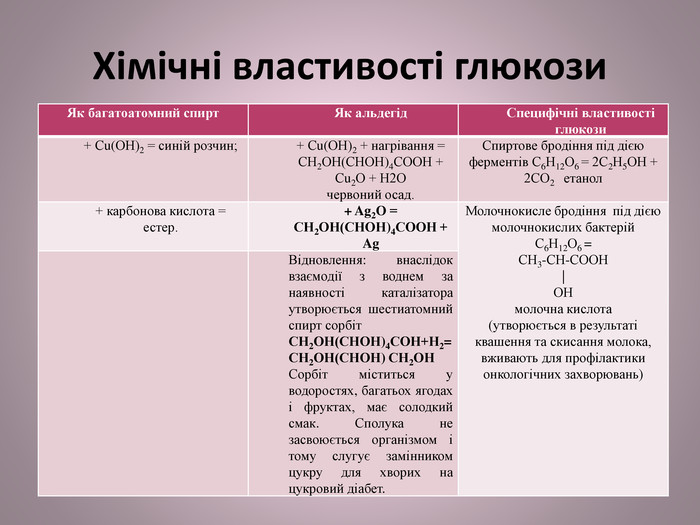 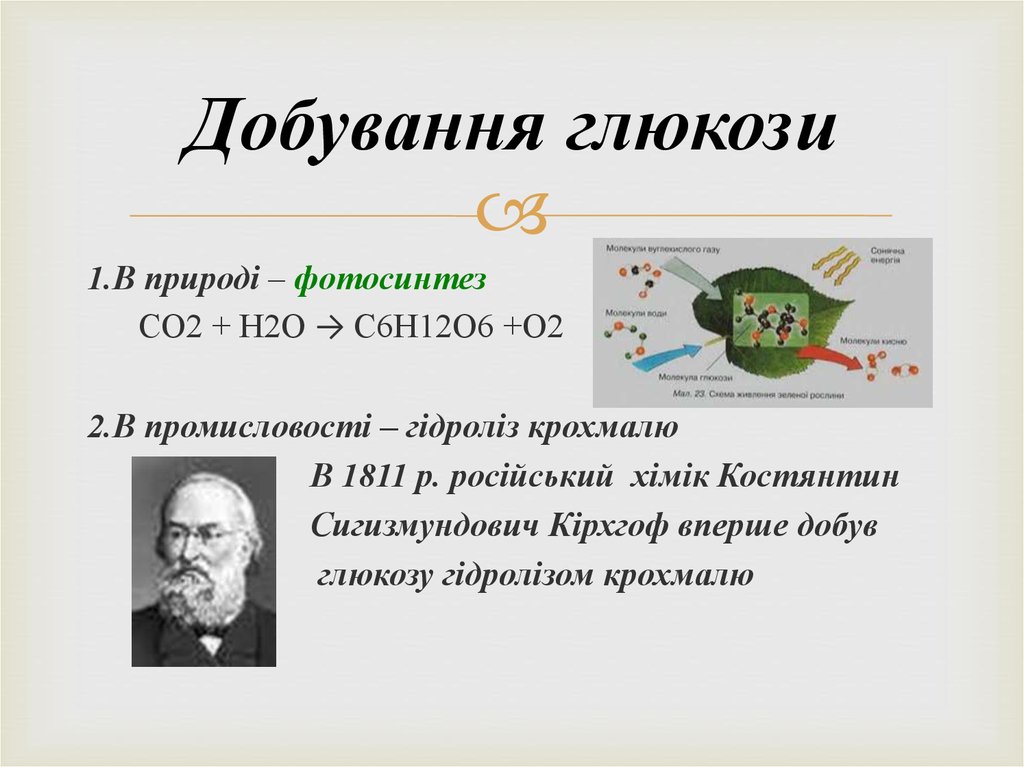 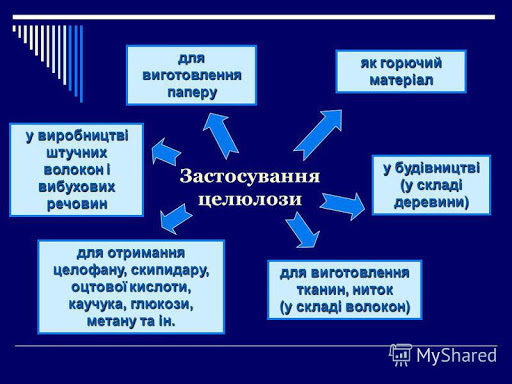 Лабораторний дослід № 2 Тема: Окиснення глюкози свіжоотриманим купрум(ІІ) гідроксидом  Мета: Експериментальним способом виявити наявність у глюкозі характеристичних груп: гідроксильних та альдегідної; довести  подвійність хімічних властивостей глюкози як багатоатомного спирту та альдегіду.Хід роботиРеактиви та матеріали:  розчини глюкози, купрум (ІІ) сульфату, натрій гідроксиду. Обладнання: штатив з пробірками, спиртівка, пробіркотримач.1.Добування купрум(ІІ) гідроксиду.В пробірку налийте 2мл розчину натрій гідроксиду і  додайте кілька крапель купрум(ІІ) сульфату до утворення осаду.2.Виявлення гідроксильних груп.В пробірку з отриманим  осадом  долийте  2мл розчину глюкози до розчинення осаду.3. Виявлення альдегідної групи, окиснення глюкози.Обережно нагрійте пробірку в плум'ї спиртівки до утворення осаду.4. Спостереження та хімічні рівняння занесіть в таблицю.Висновок:______________________________________________________________________________________________________________________________________________________________________________________________________Для тих, хто хоче знати більшеДобування глюкозиУтворення глюкози в природі у процесі фотосинтезу:
6СО2 + 6Н2О → С6Н12О6.Добування глюкози синтетичним способом:
1. Полімеризація формальдегіду в присутності кальцій гідроксиду:
6НСНО → С6Н12О6.
2. Гідроліз крохмалю в присутності каталізатора:
(С6Н10О5)n + nН2О → С6Н12О6.Для допитливих♦ Мед – чудовий харчовий продукт. Він багатий на вітаміни групи В, мінерали й антиоксиданти. Мед вважається найдавнішим лікувальним засобом. Деякі дослідники в галузі медицини вказують на антисептичні й протизапальні властивості меду. Коли мед накладати на рани чи опіки, він послаблює запальні процеси та сприяє росту здорової тканини. Тонкий шар меду зволожує поверхню й не допускає утворення струпу на ранах. Мед стимулює ріст й формування нових капілярів, які відповідають за утворення нової шкіри. Крім того антиоксиданти меду завдяки протизапальній дії зменшують набряк, поліпшують кровообіг й не дають рані мокріти. При накладанні пов’язок з медом, рани не так болять, швидше загоюються та залишають менше рубців.№ досліду№ дослідуСпостереженняХімічні рівняння1123